En staty till Greta Garbos minne, Statue of Integrity, reses nu långt inne i djupa skogen. Detta för att hylla denna världens mest kända svensk, samtidigt som hon ska få fortsätta att vara ifred. Platsen är vald för att det är så vacker svensk ödslig, folktom skog och för att platsen där statyn står faktiskt heter Stockholm, så hon får med sina rötter.En staty och placering som uppskattas starkt av årets mottagare av Garbosällskapets pris, Lars Nordin, också aktuell som utställare av sin stora Garbo-samling på Fotografiska museet i Stockholm. »Greta Garbo älskade Sverige och släppte aldrig kontakten med hemlandet. Att hon nu blir hyllad genom en staty, som föreställer henne sittandes med rofyllt ansikte blickandes ut över en naturskön plats, det känns verkligen nt och passande«, säger Lars Nordin som fått stor medial uppmärksamhet för sin samling. Greta Garbo är en av filmvärldens främsta ikoner och en av de allra största Hollywoodstjärnorna genom tiderna. Lika känd som för sina filmroller och sitt utseende blev hon för sitt tillbakadragna och hemlighetsfulla liv. Efter ett abrupt avslut på filmkarriären försökte Garbo hålla sig bortom kamerornas räckvidd, vilket väckte en allt större nyfikenhet om mystiken kring hennes liv, hon som förutom sin filmstjärneberömmelse också var känd som den rikaste kvinnan i USA som själv tjänat ihop sin förmögenhet. Hon fick efter avslutad karriär även en Heders-Oscar, vilken hon givetvis inte personligen kom och tog emot. Hon ville vara ifred, hon värnade sin integritet. I samband med utställningen Bilden av Garbo på Fotografiska museet vill vi därför hylla Greta Garbo genom att resa en staty, skapad av den isländske konstnären Jón Leifsson, till hennes minne. Med tanke på hur skygg och tillbakadragen Greta Garbo var gör vi det på en ytterst folktom plats, långt bort från strål- kastarljuset. Nämligen djupt inne i en svensk skog. Klicka på länken och känn friden du också. www.statueofintegrity.seFör bilder kontakta Margita Ingwall, Kommunikationschef Fotografiska +46 (0)70 456 14 61 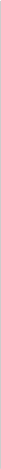 